.Hinweis: Der Tanz beginnt nach 16 CountsS1 Back, Back, Coaster Step, Step turn ¼ l, Cross Shuffle(Restart: in der 9 Runde hier abbrechen und neu starten)S2 Point & Point & Heel, Hitch, Kick ball Step, Step turn ½ lS3 Rock back, Shuffle turn ½ l, Sailor Cross, Kick ball CrossS4 Side Rock, behind-side-cross, chassé ¼ l, Step turn ¼ lWiederholung bis zum EndeContact: et.soft@belponline.ch - www.linedance-dj-tomtom.chHurt So Bad (de)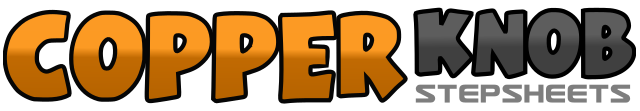 .......Count:32Wand:4Ebene:Improver.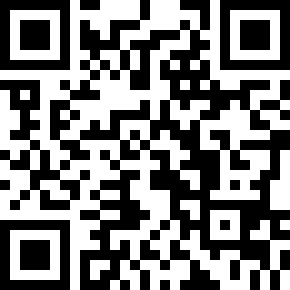 Choreograf/in:Linedance DJ TomTom (CH) - 6 Juni 2021Linedance DJ TomTom (CH) - 6 Juni 2021Linedance DJ TomTom (CH) - 6 Juni 2021Linedance DJ TomTom (CH) - 6 Juni 2021Linedance DJ TomTom (CH) - 6 Juni 2021.Musik:Hurt So Bad (feat. Shooter Jennings) - Jaime WyattHurt So Bad (feat. Shooter Jennings) - Jaime WyattHurt So Bad (feat. Shooter Jennings) - Jaime WyattHurt So Bad (feat. Shooter Jennings) - Jaime WyattHurt So Bad (feat. Shooter Jennings) - Jaime Wyatt........1,2Schritt nach hinten mit rechts, schritt nach hinten mit Links3&4RF kleiner Schritt rückwärts auf Ballen, LF schließt neben RF auf Ballen, RF kleiner Schritt vorwärts5,6LF Schritt vorwärts¼ r Drehung (3 Uhr)7&8LF über rechten kreuzen, kleinen Schritt nach rechts mit rechts und linken Fuss über rechtem kreuzen1&2&RF rechts auftippen, rechten Fuss an linken heran setzen, linken Fuss links auftippen, linken Fuss an rechten heransetzen3,4Rechte Ferse vorn auftippen, rechtes Knie anheben5&6RF nach vorne kicken, rechten Fuss an linken heransetzen und Schritt nach vorne mit Links7,8Schritt nach vorn mit rechts, ½ Drehung l- Gewicht am Ende links (9 Uhr)1,2Schritt nach hinten mit rechts, Gewicht zurück auf linken Fuss3&4RF schritt nach vorne, linken Fuss an rechten Fuss heransetzen ¼ Drehung l, schritt zurück mit rechts ¼ Drehung l- Gewicht am Ende rechts (3 Uhr)5&6LF kreuzt hinter rechtem Fuss, schritt nach rechts mit rechtem Fuss, linker Fuss kreuzt über RF7&8RF nach vorne kicken, rechten Fuss an linken heransetzen und linken Fuss über rechten Fuss kreuzen- Gewicht am Ende links1,2RF schritt nach rechts, Gewicht zurück auf linken Fuss3&4RF hinter linken kreuzen schritt nach links mit linkem Fuss rechten Fuss über linken kreuzen5&6LF schritt nach links, RF an linken heransetzen ¼ Drehung l7,8RF Schritt nach vorne ¼ Drehung l